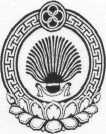 ХАЛЬМГ ТАҢҺЧИН                  ҮЛДЧН СЕЛӘНӘ МУНИЦИПАЛЬН                          БҮРДӘЦИН             АДМИНИСТРАЦАДМИНИСТРАЦИЯ        УЛЬДЮЧИНСКОГО СЕЛЬСКОГО МУНИЦИПАЛЬНОГО ОБРАЗОВАНИЯ                         РЕСПУБЛИКИ КАЛМЫКИЯ359032, Республика Калмыкия, Приютненский район, с. Ульдючины, ул. Северная, 23                   (84736) 9-7-1-82, 9-71-20                                                ПОСТАНОВЛЕНИЕ № 7«08» апреля  2016 г  О внесении изменений и дополнений в  административный регламент по предоставлению  муниципальной услуги «Выдача решений о переводе жилого помещения в нежилое, нежилого помещения в жилое или об отказе в переводе»       Рассмотрев протест прокурора от 28.03.2016г № 7-17-2016, в целях приведения административного регламента «Присвоение, изменение, аннулирование адресов объектам адресации» в соответствие с  федеральным законом от 6.10.2003 г № 131-ФЗ «Об общих принципах организации местного самоуправления в Российской Федерации», федеральным законом от 27.07.2010 г № 210-ФЗ «Об организации представления государственных и муниципальных услуг»,  федеральным законом от 02.05.2006 г  № 59-ФЗ «О порядке рассмотрения обращений граждан Российской Федерации», руководствуясь Уставом Ульдючинского сельского муниципального образования РК                                                                       постановляю:   1. Внести в главу 2 административного регламента по предоставлению муниципальной услуги «Выдача решений о переводе жилого помещения в нежилое, нежилого помещения в жилое или об отказе в переводе»  утвержденный постановлением главы от 10.10.2014г. № 26 следующие изменения: пункт 25  изложить в следующей редакции: «25. Здание должно быть оборудовано входом для свободного доступа заявителей в помещения, в которых предоставляются муниципальные услуги.        Вход в здание, в котором предоставляется муниципальная услуга, оборудуется пандусами, расширенными проходами, позволяющими обеспечить беспрепятственный доступ лиц с ограниченными возможностями передвижения, информационной табличкой (вывеской), содержащей информацию о наименовании и графике работы Администрации.      Прилегающая к зданию территория оборудуется парковочными местами (в том числе для транспортных средств инвалидов) исходя из фактической возможности для их размещения. Доступ заявителей к парковочным местам является бесплатным.
               Помещения, в которых предоставляется муниципальная услуга, должны соответствовать установленным противопожарным и санитарно-эпидемиологическим правилам и нормативам.        	 Места для приема заявителей должны быть снабжены стульями, иметь место для письма и раскладки документов. Рабочие места специалистов, принимающих и рассматривающих заявления и документы, должны быть оборудованы телефонами, персональными компьютерами с возможностью доступа к необходимым информационным базам данных, печатающим устройствам.»               2. Настоящее постановление разместить на официальном сайте Приютненского  района в сети Интернет: http://priutnoe.rk08.ru и опубликовать (обнародовать) в информационном бюллетене «Вестник Приютненского РМО РК»             3. Исполнение настоящего постановления возложить на администрацию Ульдючинского СМО.                    Глава СМО 					Б.И. Санзыров